	УПРАВЛЕНИЕ ОБРАЗОВАНИЯ АДМИНИСТРАЦИИ МУНИЦИПАЛЬНОГО РАЙОНА«АЛЕКСЕЕВСКИЙ РАЙОН И ГОРОД  АЛЕКСЕЕВКА»БЕЛГОРОДСКОЙ ОБЛАСТИП Р И К А З   от  « 17 »  октября  2017  года                                                                  № 725О сроках и местах регистрации на участие в  итоговом сочинении (изложении)  в 2017-2018 учебном годуВ соответствии с приказом департамента образования Белгородской области от 03 октября 2017 года № 2799 «О сроках и местах регистрации на участие в  итоговом сочинении (изложении) в   2017-2018 учебном году", с целью  организации регистрации на участие в  итоговом сочинении (изложении) в 2017-2018 учебном году приказываю:        1. Главному специалисту отдела общего образования управления образования администрации Алексеевского района Веретенниковой Т.А.:                          1.1. Ознакомить руководителей образовательных организаций:- с Порядком регистрации на участие в итоговом сочинении (изложении) в Белгородской области в 2017-2018 учебном году, утвержденным приказом департамента образования Белгородской области от 03 октября 2017 года № 2799;       - с Перечнем  мест регистрации на участие в итоговом сочинении (изложении) в Белгородской области в 2017-2018 учебном году, утвержденным приказом департамента образования Белгородской области от 03 октября 2017 года № 2799;1.2. Опубликовать сведения о местах регистрации на участие в итоговом сочинении (изложении) в Алексеевском районе в 2017 - 2018 учебном году в местных средствах массовой информации и разместить на сайте  управления образования. Руководителям общеобразовательных организаций:2.1.  Организовать регистрацию на участие в итоговом сочинении (изложении)  в 2017-2018 учебном году в установленные сроки.2.2.	Сведения о местах регистрации на участие в итоговом сочинении (изложении) в Белгородской области в 2017-2018 учебном году  разместить на сайтах общеобразовательных организаций.Контроль за исполнением настоящего приказа возложить на заместителя начальника управления образования администрации Алексеевского района, начальника отдела общего образования Козьменко С.В.                   Начальник   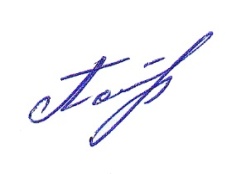           управления образования  администрации Алексеевского района                          Л. Полухина       С приказом ознакомлены:		                                     С. Козьменко                                                                                                                                      		                                                                                    Т. Веретенникова           